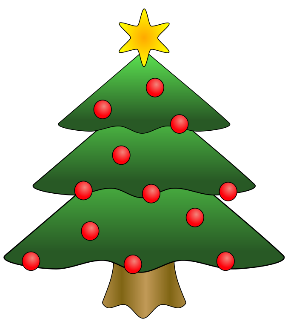 Timetable for School Christmas Concert Friday December 13th, 2019Junior Infants8.50am – 9.10am - Tea & Coffee in the hall for our parents of Jnr Infants 9.10am – 9.45am – ‘Away in a Manger” by Jnr Infants 9.45am – 10.00am – Raffle & collection of children from their classSenior Infants10.0am – 10.15am – Tea & Coffee in the hall for parents of our Snr Infants10.15am – 11.00am – ‘Snowman at Sunset’ by Grainne’s Senior Infant class followed by ‘A Little Bird Told Me ‘by Kate’s Senior Infant class11.00am – 11.15am – Raffle & collection of children from their class1st Class11.15am – 11.30am – Tea & Coffee in the hall for parents of our 1st Class11.30am – 12.00pm – ‘It’s a Baby’ by Claire class & followed by “The Sleepy Shepherd”’ by Ciara class12.00pm – 12.10pm - Raffle & collection of children from their class2nd Class12.10-12.20	Tea & Coffee in the hall for the parents 12.20-1.20	“Ralph the Reindeer” by Tracey’s Class followed by ”Hay Ewe” by Emma’s class1.20-1.30	Raffle & collection of children from their class.All children will return to the classrooms at the end of each performance.  All children will get the opportunity to see all class performance on Tuesday by 10th therefore they are not permitted to return to the hall to see siblings plays. 